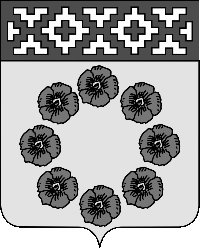 Финансовый отдел администрации Пестяковского муниципального района Ивановской области155650    р.п. Пестяки   ул. Ленина 4                           E-mail:	rayfo03318@mail.ru П Р И К А З             «04» августа  2022 г.                                                                                           №67-ОДО внесении изменений в перечень главных администраторов доходовбюджета Пестяковского муниципального района         Руководствуясь приказом Министерства финансов Российской Федерации от 08.06.2021г.  75н «Об утверждении кодов (перечней кодов) бюджетной классификации Российской Федерации на 2022 год (на 2022 год и на плановый период 2023 и 2024 годов), постановлением Администрации Пестяковского муниципального района № 553 от 27.12.2021 года «Об утверждении порядка внесения изменений в перечень главных администраторов доходов бюджета Пестяковского муниципального района», приказываю:          1. Внести в перечень главных администраторов доходов бюджета Пестяковского муниципального района следующие изменения:1.1. после строки «006 1 17 05050 05 0000 180 Прочие неналоговые доходы бюджетов муниципальных районов» внести строки следующего содержания:«007 Контрольно-счетная комиссия Пестяковского муниципального района Ивановской области» ;«007 1 17 01050 05 0000 180 Невыясненные поступления, зачисляемые в бюджеты муниципальных районов»;«007 1 17 05050 05 0000 180 Прочие неналоговые доходы бюджетов муниципальных районов»;«007  2 02 40014 05 0000 150 Межбюджетные трансферты, передаваемые бюджетам муниципальных районов из бюджетов поселений на осуществление части полномочий по решению вопросов местного значения в соответствии с заключенными соглашениями».       2. Бюджетному отделу (Пучкова Т.В.) довести настоящий Приказ до главных администраторов доходов бюджета Пестяковского муниципального района. 3. Ведущему специалисту (Малыгин С.В.) внести соответствующие изменения в справочник программы «Бюджет-Смарт». 4. Контроль за выполнением настоящего приказа оставляю за собой.Начальник Финансового отдела администрации Пестяковскогомуниципального района                                                                          И.Е.Тюрикова 